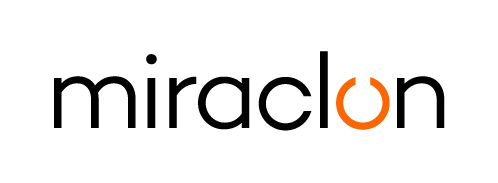 Perfil del clienteContactos de prensa:Miraclon: Elni Van Rensburg – +1 830 317 0950 – elni.vanrensburg@miraclon.com 
AD Communications: Josie Fellows – +44 (0)1372 464470 – jfellows@adcomms.co.uk 3 de agosto de 2023
Nägele impulsa su agenda de sostenibilidad con KODAK FLEXCEL NX Technology de Miraclon y una nueva unidad de reciclaje de agua La sostenibilidad, conservación de los recursos, materiales respetuosos con el medio ambiente y menos emisiones de carbono son las tendencias en los empaques y sus procesos de producción, que también impactan significativamente en la preprensa de empaques. Durante varios años, Nägele Digital Repro GmbH de Kempten, Alemania, se ha enfocado en la sostenibilidad y en estrategias para dejar una huella de carbono más pequeña, tanto en sus propias operaciones como en los productos suministrados a los clientes.Los principios de sostenibilidad traducidos en acción Al poner sus principios de sostenibilidad en acción, el proveedor de servicios de preprensa y producción de planchas usa energía de fuentes renovables, y ha invertido en un sistema solar grande instalado en el techo de sus instalaciones. La electricidad generada por los paneles solares cubre el 100 % de los requisitos de energía total de Nägele. Asimismo, los procesos de producción en los departamentos de reproducción y producción de planchas están diseñados para reducir el desperdicio a un mínimo, al igual que el uso de energía y materiales. La clave: una gestión del color avanzada basada en perfiles personalizados para cada combinación de prensa, sistema de tintas y sustratos, pruebas de contratos y flujo de trabajo del color sin interrupciones.FLEXCEL NX Technology también juega un papel importante en la estrategia de sostenibilidad de Nägele. La empresa ha sido un usuario de FLEXCEL NX System desde 2010 y amplió su capacidad de producción de planchas FLEXCEL NX en la primavera de 2021 con una FLEXCEL NX Ultra Solution, lo que permitió a los clientes disfrutar de un proceso alternativo a base de agua, sin solventes ni COV. FLEXCEL NX Plates representa el 98 % del total de planchas de fotopolímero producidas por Nägele en la actualidad; la pequeña cantidad restante son planchas de barniz para la impresión offset. La empresa opera dos sistemas FLEXCEL NX Wide 4260 y provee a numerosos impresores en Alemania, así como en varios países vecinos, las FLEXCEL NX Plates, principalmente para la impresión de empaques flexibles.El éxito logrado con la FLEXCEL NX Ultra Solution de MiraclonAlrededor de dos años después de que la FLEXCEL NX Ultra Solution se agregara al portafolio de Nägele, las FLEXCEL NX Ultra Plates ya conforman la mitad de la producción de planchas de la empresa. “Toda la FLEXCEL NX Technology cumple con nuestros requisitos de eficiencia y productividad, y los de nuestros clientes a la perfección”, explica el Director Gerente, Michael Nägele. “Además, con las planchas FLEXCEL NX Ultra toma menos de una hora entregar la primera plancha preparada para la prensa, lo que significa que podemos responder sin demora a los cambios de último minuto de las necesidades de los clientes, y ellos pueden mantener sus prensas funcionando. Al mismo tiempo, el uso de FLEXCEL NX Ultra Solution nos ha permitido reducir significativamente el consumo de solventes”. Michael Nägele sostiene que las opiniones que recibe de los convertidores de empaques subrayan la excelente consistencia y transferencia de tinta óptima de FLEXCEL NX Plates, que ayudan a lograr el color con más rapidez durante la puesta en marcha de la prensa, reduciendo así el desperdicio y ahorrando tinta a lo largo de toda la tirada de producción. “Nuestros clientes también nos dicen que, cuando usan FLEXCEL NX Plates, los intervalos entre la limpieza de las planchas en la prensa son más largos. Todos estos efectos se suman no solo a una mayor eficiencia en la prensa sino también a un proceso de impresión flexográfica más sostenible”.El abordaje de soluciones adicionales de sostenibilidad y conservación de recursos “La eficiencia y productividad máximas son las principales prioridades en la actualidad, pero nuestros clientes también exigen cada vez más respuestas convincentes a otros problemas de sostenibilidad y conservación de los recursos”, agrega Michael Nägele. “FLEXCEL NX Technology ofrece un rango de beneficios de sostenibilidad, y la FLEXCEL NX Ultra Solution proporciona el beneficio adicional de un proceso sin solventes ni COV. Sin embargo, la solución acuosa de lavado con agua UltraClean que se usa en el FLEXCEL NX Ultra Processor debe reponerse a medida que se hacen las planchas”. Debido a las normativas ambientales, los usuarios de FLEXCEL NX Ultra normalmente llamarían a una empresa especialista para recoger y reciclar las aguas residuales, lo que es posible que requiera transporte y gastos adicionales. Michael Nägele estaba buscando una solución de reciclaje interno y una forma de tratar las aguas residuales en las instalaciones y recuperar el agua.Dado que el reciclaje “con los elementos existentes” no era una opción viable, Nägele juntó fuerzas con una empresa de ingeniería de plantas especializada en el reciclaje de medios líquidos para desarrollar una unidad de reciclaje interna para las aguas residuales del FLEXCEL NX Ultra Processor. “Para nosotros, era una cuestión de conservación de los recursos y de sostenibilidad, por no mencionar la eficiencia económica, y de encontrar una solución técnica que nos permitiera recuperar y reusar el agua –un recurso precioso– en nuestro proceso de producción de planchas. La inversión de recursos financieros, tiempo y esfuerzo, en especial por Werner Rost, nuestro Gerente de Producción, valió la pena”, comenta Michael Nägele. El sistema especialmente diseñado ha estado operando en Nägele desde mediados de abril de 2023 y está totalmente integrado en el proceso de producción.El reciclaje reduce el consumo de agua en las operacionesDiseñada para tratar 300 litros de agente de procesamiento usado por cada ciclo de trabajo e instalada en el depósito de la empresa, la unidad tiene un tamaño de 6 m x 3 m y funciona de forma semiautomática. El agua residual pasa por varias etapas de procesamiento: Primero, la precipitación química tiene lugar en un agitador. Esto es seguido por un filtrado a través de cuatro bolsas de filtros conectadas en serie y, finalmente, la destilación en un evaporador. El último paso trabaja con la energía eléctrica generada por el sistema solar interno.El agua limpia recuperada se devuelve al proceso de lavado del FLEXCEL NX Ultra Processor, con solo pequeñas cantidades restantes de residuos sólidos. De 1000 litros de solución de lavado con agua, alrededor de 30 litros de líquido residual todavía se deben desechar y, cuando las bolsas de filtros deben reemplazarse, se pueden descartar como residuos domésticos después de secarlas junto con las sustancias filtradas.“La inversión en esta unidad de reciclaje tiene sentido como parte de nuestra estrategia general de sostenibilidad y conservación de recursos. Después de todo, queremos que la cantidad de FLEXCEL NX Ultra Plates que producimos continúe creciendo”, concluye Michael Nägele. “La vemos como un paso decisivo hacia una mayor mejora del equilibrio ecológico de la producción de planchas flexográficas. Nosotros, nuestros clientes y, finalmente, también los consumidores y el medio ambiente se benefician de este compromiso”.FINESAcerca de MiraclonMiraclon es el hogar de KODAK FLEXCEL Solutions, que ha ayudado a transformar la impresión flexográfica durante más de una década. La tecnología, incluidos los sistemas FLEXCEL NX y FLEXCEL NX Ultra líderes de la industria, así como FLEXCEL NX Print Suite que posibilita la impresión PureFlexo™, maximiza la eficiencia en la prensa, ofrece mayor calidad y los mejores resultados generales de su clase. Con un enfoque en la vanguardia de la ciencia de las imágenes, innovación y colaboración con socios y clientes del sector, Miraclon tiene un compromiso con el futuro de la flexografía y continúa en posición de liderar el cambio. Obtenga más información en www.miraclon.com, y síganos en LinkedIn y YouTube. 